business@eeca.govt.nz 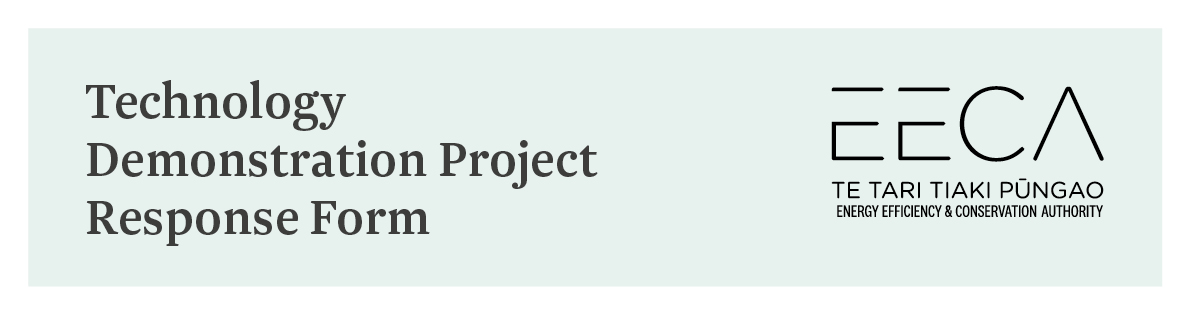 The programme is open to businesses who want to:install energy efficient and/or renewable energy technologies that are provided by EECA registered technology suppliers.  OR implement an innovative energy efficiency or renewable energy process improvement opportunity themselves. If accepted, we will fund pay up to 40% of the project costs: Up to $100,000 for non-process heat projects Up to $250,000 for projects process heat projects. To qualify for funding, your project must:Reduce energy intensity or greenhouse gas emissionsBe applicable to multiple businesses in a sectorBe financially viable, with a reasonable payback period.In addition, you must meet the following requirements:For technology related projects the technology must be commercially available and the technology supplier must first be registered with EECAFor innovative processes projects, any process change must be provenYou will commit to having your project independently monitored and to promoting the project and outcomes.Projects must meet minimum cost-effectiveness requirements for energy benefits and carbon reductions.  We will not consider projects that have already started or would happen anyway.  We will not fund projects involving the following:Heat pumps < 10 kWresidential productsstandard commercial lighting, including LED's and office productssolar hot water and photovoltaic panelselectric light passenger vehicles (specialist electric vehicles may be considered) wind, hydro and marine electricity generationproducts under research and development. 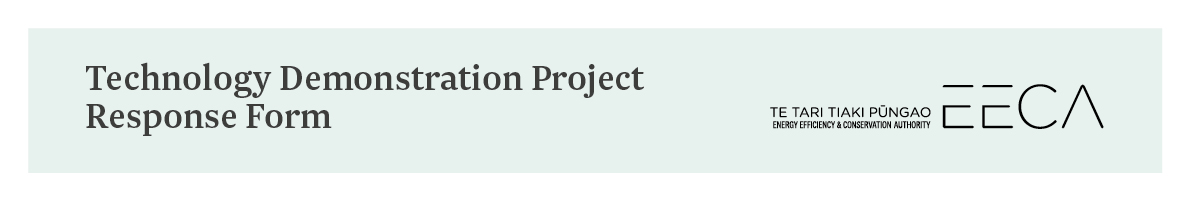 PROJECT DETAILSAll applicants must be legal entities registered in New ZealandPROJECT DETAILSAll applicants must be legal entities registered in New ZealandName of organisation or companyDescription of the project - technology or process Short description of the project and its potential demonstration valueStatus of technology Details showing the project would use proven, commercial available technology / process improvement that is underutilised in NZEECA registered supplier  If applicableTotal project cost Have costs been approved by the business? What is the timeline for this? Incremental project costCost over the cost of standard technologyEECA funding Timeline from start to completionPROJECT ASSESSMENT INFORMATIONPROJECT ASSESSMENT INFORMATIONAnnual energy savings Annual CO2 reductionsReplication potential Describe any known previous deployment history of the project, the technology and/or process in New Zealand. Provide any information you have on how many other businesses/sites in New Zealand could utilise this technology or already are; include estimated energy savings or carbon reductions if possible.Other benefits e.g. maintenance cost savingsPayback period Technical ability to undertake the demonstration projectProject monitoring Describe how the success of the project can be monitored and reported. Include what information needs to be collected to make a good case study and any expectations you have of EECA.  Describe how you plan to promote, inform, and make the benefits of the project/technology known.Risk management List potential risks identified, their probability of eventuating, and how you propose to mitigate or minimise them. Declare any possible conflicts of interest. Provide details of any feasibility studies undertaken in relation to the project.APPLICANT DETAILS Applicants must be legal entities registered in New ZealandAPPLICANT DETAILS Applicants must be legal entities registered in New ZealandNZ Business number (NZBN)NZ Physical address Postal addressEnergy use of organisation by fuel type $ and kWhPrimary contact name and positionPhoneEmailTechnology supplier contact name and position (if applicable) Phone Email CONFIRMATIONBy signing below you are confirming that, to the best of your knowledge, all the information provided in this application is accurateCONFIRMATIONBy signing below you are confirming that, to the best of your knowledge, all the information provided in this application is accurateName Signature Date 